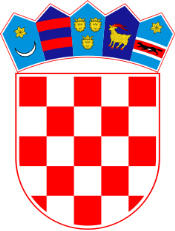 REPUBLIKA HRVATSKAOpćinski sud u RijeciUred predsjednikaKOMISIJA ZA PROVEDBU JAVNOG NATJEČAJAPosl.br.: 7 Su-1089/2023U Rijeci, 15. rujna 2023.POPIS KANDIDATA PRIJAVLJENIH NA JAVNI NATJEČAJ KOJI ISPUNJAVAJU FORMALNE UVJETE	Na javni natječaj objavljen dana 01. rujna 2023. godine u Narodnim novinama (NN 101/2023) za popunu jednog radnog mjesta administrativni referent- sudski zapisničar - vježbenik na neodređeno, te pet (5) radnih mjesta administrativni referent- sudski zapisničar na neodređeno vrijeme u Općinskom sudu u Rijeci, prijavili su se sljedeći kandidati koji ispunjavaju formalne uvjete i čije su prijave zajedno sa dokumentacijom potpune:1. za radno mjesto administrativni referent- sudski zapisničar – vježbenik:1. N.Ć., 2004., Viškovo2. B.L.,2000., Rijeka3. S.M., 2002., Kastav4. D.T-B., 1989., Rijeka5. E.P., 1998., Rijeka6. J.B., 1996., Viškovo2. za radno mjesto administrativni referent- sudski zapisničar:1. I.D., 1996., Rijeka2. S.K.,1972., Rijeka3. M.R.D., 1986., Rijeka4. D.M.M., 1996., Rijeka5. M.M.,1980., Rijeka6. K.M. 1977., Rijeka7. M.P., 1986., Rijeka8. A.G., 1970., Rijeka9. M.T., 1988., Crikvenica								OPĆINSKI SUD U RIJECI